Position Description Template – Membership OfficerPurposeThe membership officer is responsible for the ongoing growth of member numbers across the different membership classes. The membership officer will chair the Membership Subcommittee who will be responsible for:Members overall experience Inducting new members into the clubOverseeing the coordination of Volunteers for club activitiesOverseeing the communication to club members Key ResponsibilitiesThe Membership Officer and subcommittee should:Maintain a register of members, life members and sponsorsCollate and arrange for the printing of the yearbookCoordinate members to fulfil volunteer dutiesPrepare and distribute information to prospective membersMonitor the engagement of both new and existing membersIdentify Members who at “at risk” and develop strategies for re-engagementEngage with other clubs and organisationsPrepare the newsletter and maintain the clubs social accounts and websiteCoordinate the club’s social events Skill, Experience, and attributescan communicate effectivelyis well informed of all other tasks — handle bookings and entries, respond to general duties as directed by the clubhas a good working knowledge of the constitution, rules and the duties of all office holders and subcommitteesis a supportive leader for all organisations' members.Can manage the subcommittee including reporting to the executive committee Training Requirements The Membership officer will need to undertake training onComplete a hand over from the previous Membership officerOther Requirements of the roleInduction trainingSatisfactory police checkRelevant state working with children checks or equivalent Acknowledgement of the Committee Member Code of ConductAny other training required (please describe)Benefits to the volunteer[insert]End of term hand overAt the end of each term, a key activity of the Membership will be to review and revise their position description to ensure it continues to reflect the requirements of the role. The updated Position Description must be provided to the secretary prior to the Annual General Meeting each year.Volunteer Signature:Volunteer Name:Date: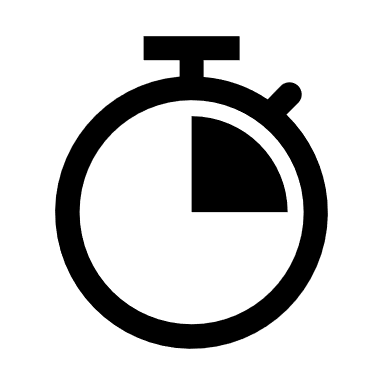 Time:[X] hrs per week 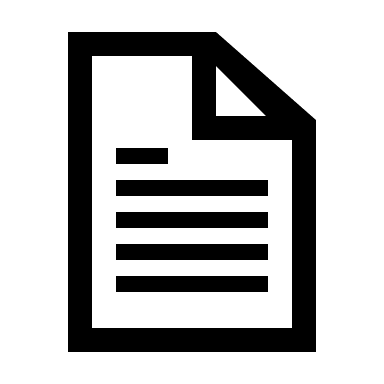 Reports To:[insert] committee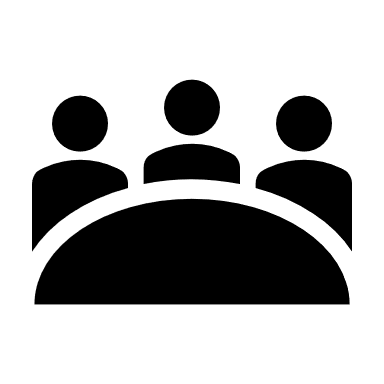 Meeting attendance:As required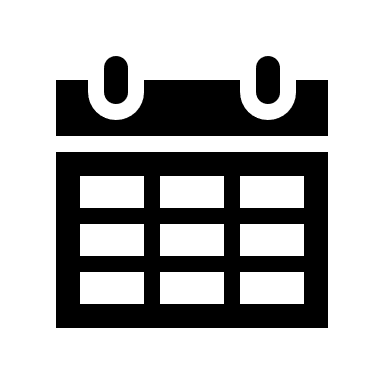 Term: [insert length of term] 